FABRICE GOUASur toi personnellement :  1.     Pour toi, le football c’est : Une passion2.     Club(s) précédent(s) : Amicale Réunionaise3.     Le plus haut niveau auquel tu as joué : P24.     Depuis quand es-tu au club : 9 ans5.     Poste que tu occupes sur le terrain : Gardien, attaquant, banc de touche6.     Le poste que tu aimerais jouer : Gardien7.     Le meilleur joueur du monde à ton poste : Casillas8.     Un geste de superstition : Aucun9.     Ton geste technique préféré :  Le petit piqué par dessus le gardien10.   Ton club préféré : Olympique de Marseille11.   Ton joueur préféré  : Cana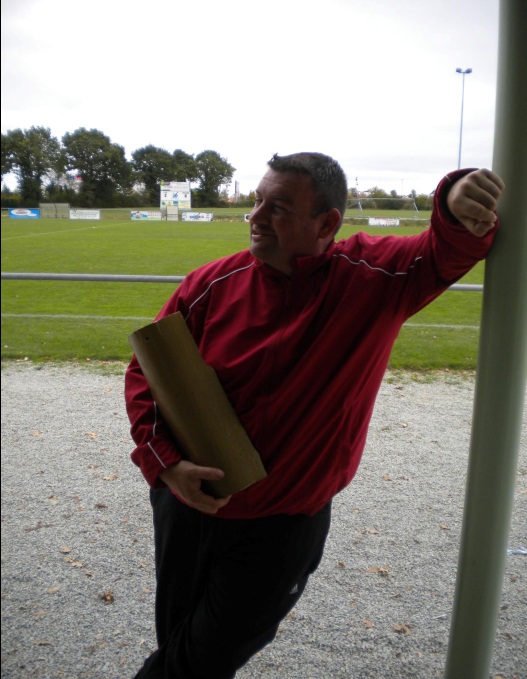 12.   Ton entraineur préféré : Fabrice Thomas ;)Dans les vestiaires de l’ESB :13.   Le plus en retard : Seb Radjou14.   Le plus chambreur : Moi 15.   Le Mr Prout : El Presidente16.   Le moins attentif : Geoffroy17.   Le plus trainard : El Presidente18.   Le plus bringueur : Dany Sur le terrain :19.   Le plus technique : Seb Poissonet20.  Le plus rapide : Mathieu Ytasse21.   La plus grosse charrette : Eddy 22.  Le plus réaliste devant le but : Seb Poissonet23.  Le plus « tireur de pigeons » : Morgan Richard24.  Le plus râleur : Geoffroy Heriteau25.  Le plus fragile : Mathieu Ytasse26.  Le meilleur joueur sur le terrain : Alex SageQuestions bonus :27.  Le meilleur supporter : Hubert 
28.  Le meilleur « GLAND’OR » : Morgan (Pour l'ensemble de son oeuvre)29.  Ton meilleur souvenir au club : La monté en D230.  Décris L’ESB en un mot :  Famille